Α Ν Α Κ Ο Ι Ν Ω Σ Η Παρουσίαση Διπλωματικής  ΕργασίαςΧωρος:  Αιθουσα Μ0, Τμήμα Μαθηματικών,               3ος όροφος, παλαιο κτιριο, Σχολή Θετικών Επιστήμων                            Ημέρα: Παρασκευη 29 Νοεμβρίου 2019Καλούνται οι ενδιαφερόμενοι να παραστούν Θεσσαλονίκη  21-11-2019Ι. ΑντωνίουΔιευθυντής ΔΠΜΣ-ΠΣΔ 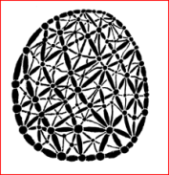                ΔΙΑΤΜΗΜΑΤΙΚΟ ΠΡΟΓΡΑΜΜΑ ΜΕΤΑΠΤΥΧΙΑΚΩΝ ΣΠΟΥΔΩΝ στα                    ΠΟΛΥΠΛΟΚΑ ΣΥΣΤΗΜΑΤΑ και ΔΙΚΤΥΑ                                                 ΤΜΗΜΑ ΜΑΘΗΜΑΤΙΚΩΝ                                                  ΤΜΗΜΑ ΒΙΟΛΟΓΙΑΣ                                                 ΤΜΗΜΑ ΓΕΩΛΟΓΙΑΣ                                                 ΤΜΗΜΑ ΟΙΚΟΝΟΜΙΚΩΝ ΕΠΙΣΤΗΜΩΝ                         ΑΡΙΣΤΟΤΕΛΕΙΟ ΠΑΝΕΠΙΣΤΗΜΙΟ ΘΕΣΣΑΛΟΝΙΚΗΣ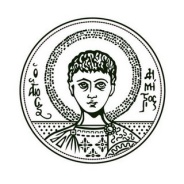 ΏραΦοιτητήςΤιτλος Εργασίας3-μελής Επιτροπή12:15Λαζάρου ΙουλιέτταΜελέτη ηλεκτροεγκεφαλογραφικών ευρημάτων ασθενών με Νοητική Έκπτωση σχετιζόμενη με την Άνοια Τύπου Alzheimer με τη χρήση του υψηλής πυκνότητας EGI GES 300.
Electrophysiological study of People with Cognitive Impairment related to Alzheimer’s Disease by using a High- density EGI GES 300.Κουγιουμτζής (Ε) Δημήτρης, Καθηγητής ΤΗΜΜΥ ΑΠΘΚομπατσιάρης Ιωάννης, Ερευνητής Α ΕΚΕΤΑ-ΙΠΤΗΛΤσολάκη Μάγδα, Καθηγήτρια Τμήμα Ιατρικής ΑΠΘ